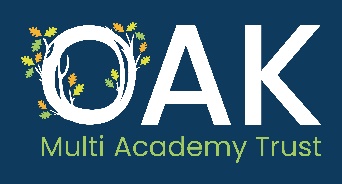 TRUSTEE MEETING ATTENDANCE RECORDS 2021-2022Trustee Board22 September 202101 December 202109 March 202229 June 2022 Simon Cole N/ARoss Grant (Chair)Kirstie Johnson N/AN/AN/AKam Karaji James Lawlor N/ALiz SahuN/APardip Shoker N/ADamian ThurstonJohn Watson N/AN/AN/ACurriculum and Standards 12 October 202125 January 2022 10 May 2022Simon Cole Ross Grant ApolsApols Liz Sahu (Chair)N/ADamian ThurstonFinance, Audit and Risk 24 November 202102 March 2022 04 May 202222 June 2022 Ross Grant N/AKam Karaji N/ADamian ThurstonApolsApolsN/AChair of Governors  24 February 2022 16 June 2022 Ross Grant Kam Karaji 